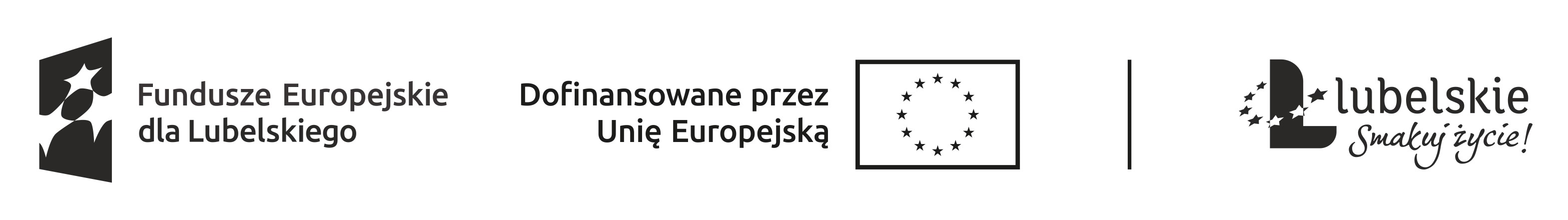 Znak sprawy: 261.3.2024                                                                         Załącznik nr 2 do Zapytania Ofertowego FORMULARZ OFERTOWY (wzór)na wykonanie zamówienia publicznego o wartości poniżej 30 tys. euroDane dotyczące Wykonawcy:Nazwa:	.......................................................................................................................................................................	Siedziba ….................................................................... województwo …………………………………………………..Adres poczty elektronicznej: ……………………………………………………………….................................................		Strona internetowa:………………………………………………………………………….................................................		Numer telefonu:  ..........................................................................………………………………………….....................Numer REGON: ………................................................ Numer NIP: ..........................................................................Osoba do kontaktu z Zamawiającym, nr telefonu, e-mail::……………………………………………………………………………………………………………………………………OFERTANawiązując do ogłoszenia o zamówieniu publicznym pn.: Platforma schodowa – dostawa i montaż w Szkole Podstawowej nr 7 w Chełmie w ramach projektu pn. „SIÓDEMKA” Z PASJĄ – SZKOŁA DLA MNIE I DLA CIEBIE” nr FELU.10.03-IZ.00-0190/23 współfinansowanego przez Unię Europejską ze środków Europejskiego Funduszu Społecznego Plus w ramach Funduszy Europejskich dla Lubelskiego 2021-2027” oferuję(my) wykonanie zamówienia na poniższych warunkach:Cena oferty*:„netto”…………………………..zł (słownie: ……………………………………………………………….……….………………………………………………………………………………………………………………..…złotych)Stawka VAT:…………..%, w kwocie: ……………..………zł (słownie: …………………………………………….…………………………………………………………………………………………………………………..złotych)„brutto”…………………………..zł (słownie: ………………………………………………………………………….………………………………………………………………………………………………………………..…złotych)Udzielam(-y) gwarancji na przedmiot zamówienia …………………* miesięcy, liczone od dni podpisania protokołu zdawczo-odbiorczego.Oświadczam(y), że spełniam(-my)  kryterium „Podmiot Ekonomii Społecznej” (właściwe zaznaczyć X)[   ] TAK 		[   ] NIEW przypadku odpowiedzi „TAK” wpisać właściwy rodzaj Podmiotu Ekonomii Społecznej (wpisać właściwy): ……………………………………………………………………………………………………………………………Oświadczam, że w dn………….* dokonałem wizji lokalnej w miejscu realizacji przedmiotu zamówienia. Zapoznałem się z warunkami lokalowymi oraz uzyskałem wszystkie niezbędne informacje potrzebne do przygotowania oferty i do realizacji zamówienia: Platforma schodowa – dostawa i montaż w Szkole Podstawowej nr 7 w Chełmie. W związku z tym nie wnoszę żadnych zastrzeżeń, a posiadane przeze mnie informacje są wystarczające dla rzetelnego sporządzenia kalkulacji ceny niniejszej oferty i wykonania umowy.Oświadczam(-y), iż:Podane w ofercie ceny obejmują pełen przedmiot i zakres zamówienia zgodnie z zasadami i warunkami określonymi w Zapytaniu ofertowym, a także uwzględniają wszystkie składniki związane z realizacją przedmiotu zamówienia wpływające na wysokość ceny.Zapoznałem(-liśmy) się z treścią Zapytania ofertowego, przyjmuję je bez zastrzeżeń oraz posiadam niezbędne informacje do przygotowania oferty;Akceptuję (-my) czas związania ofertą przez okres 30 dni, licząc od upływu składania ofert;Sformułowane w Zapytaniu ofertowym wymagania stawiane Wykonawcy oraz postanowienia umowy zostały przeze mnie (nas) zaakceptowane bez zastrzeżeń;W przypadku wyboru mojej(naszej) oferty, zobowiązuję (-my) się do zawarcia umowy w miejscu i terminie wyznaczonym przez Zamawiającego;Akceptuję (-my) termin realizacji zamówienia. Termin realizacji zamówienia do 30.06.2024 roku.Posiadam(-y) uprawnienia do wykonywania działalności związanej z przedmiotem zamówienia, jeżeli przepisy prawa nakładają obowiązek ich posiadania;Dysponuję(-my) odpowiednim potencjałem technicznym i osobami niezbędnym do realizacji przedmiotu zamówienia;Posiadam(-y) wiedzę i doświadczenie w zakresie niezbędnym  do realizacji zamówienia;Znajduję(-my) się w sytuacji ekonomicznej i finansowej zapewniającej wykonanie przedmiotu zamówienia.Nie podlegam(-y) wykluczeniu oraz spełniam(-y) warunki udziału w przedmiotowym postępowaniu;Wybór mojej(naszej) oferty nie** będzie prowadził do powstania u Zamawiającego obowiązku podatkowego zgodnie z przepisami o podatku od towarów i usług.Oświadczam(-y), że Oferta nie zawiera informacji stanowiących tajemnicę przedsiębiorstwa w rozumieniu przepisów o zwalczaniu nieuczciwej konkurencji*Oświadczam(-y), że Oferta zawiera informacje stanowiące tajemnicę przedsiębiorstwa w rozumieniu przepisów o zwalczaniu nieuczciwej konkurencji. Informacje takie zawarte są w następujących dokumentach:………………….*Przedmiot zamówienia wykonam(-y) własnymi siłami / siłami Podwykonawców (niepotrzebne skreślić). Części zamówienia, które wykonywać będą Podwykonawcy:……………………………………………………………………………………………………………………………………………………………………………………………………………………………………………………………………………………………………………………………………………………………………………………………*Oświadczam, że wypełniłem(-liśmy) obowiązki informacyjne przewidziane w art. 13 lub art. 14 rozporządzenia Parlamentu Europejskiego i Rady (UE) 2016/679 z dnia 27 kwietnia 2016 r. w sprawie ochrony osób fizycznych w związku z przetwarzaniem danych osobowych w sprawie swobodnego przepływu takich danych oraz uchylenia dyrektywy 95/46/WE (RODO) wobec osób fizycznych, od których dane osobowe bezpośrednio lub pośrednio pozyskałem w celu ubiegania się o udzielenie zamówienia publicznego w niniejszym postępowaniu.Oświadczam(-y), że wszystkie informacje podane w powyższym oświadczeniu są aktualne i zgodne z prawdą oraz zostały przedstawione z pełną świadomością konsekwencji wprowadzenia zamawiającego w błąd przy przedstawianiu informacji.W załączeniu przedkładam(-my):Oświadczenie o niepodleganiu wykluczeniu na podstawie art. 7 ust. 1 ustawy z dnia 13 kwietnia 2022 r.– Załącznik nr 4  Oświadczenie o braku powiązań osobowych i kapitałowych – Załącznik nr 5Inne ………………………………..*………………….. dnia ………………….r. 		 ………………………………………………………….                                                                Podpis osoby/osób* upoważnionej/upoważnionych*                                                                                                                                              do złożenia oferty** Jeżeli Oświadczenie ww. jest o treści pozytywnej (tj. wybór oferty Wykonawcy będzie prowadził do powstania obowiązku podatkowego) wówczas powinno ono zawierać:potwierdzenie, iż wybór Twojej oferty będzie prowadził do powstania u Zamawiającego obowiązku podatkowego zgodnie z przepisami o podatku od towarów i usług;wskazanie nazwy (rodzaju) towaru lub usługi, których dostawa lub świadczenie będzie prowadzić do powstania takiego obowiązku podatkowego (wskazując jednocześnie nazwę, która znajdzie się później na fakturze);wskazanie wartości tego towaru lub usług bez kwoty podatku* Uzupełnić, skreślić lub wpisać „nie dotyczy”